Конспект  открытого  урока по русскому языку в 3 «В»  классе по теме« Корень слова. Однокоренные слова»Подготовил учитель начальных классов : Кульнева 2017годЦели:Развивающие: учить принятию различных точек зрения других людей; формировать умение задавать вопросы, контролировать свои действия и действия партнера, вносить коррективы.Образовательные: познакомить с понятием «корень»; содействовать формированию умения находить корень слова, подбирать однокоренные слова, группировать однокоренные слова по отличительным признакам; познакомить с новым словарным словом, активизировать его в устной и письменной речи учащихся.Воспитательные: формировать положительное отношение к уроку русского языка, к школе; мотивировать к самопознанию; развивать понимание причин своего успеха или неуспеха.Результаты:Предметный результат: знать, что такое корень, уметь выделять его в словах; группировать однокоренные слова по отличительным признакам.Личностные УУД: устойчивое положительное отношение к предмету «Русский язык»; интерес к собственному миру чувств; этические чувства совести, справедливости как регуляторы морального поведения.Метапредметные результаты:Регулятивные УУД:умение определять тему урока; ставить учебные задачи, отбирать способы их достижения; понимать выделенные учителем ориентиры действия в учебном материале; самостоятельно планировать свои действия в соответствии с поставленной задачей и условиями ее реализации; осуществлять контроль своей работы и коллективной деятельности.Познавательные УУД:анализировать объекты с выделением существенных признаков и делать обобщения; формулировать выводы; фиксировать результаты наблюдения над изучаемым материалом.Коммуникативные УУД:принимать активное участие в парной и групповой работе; использовать различные речевые средства для передачи своего впечатления; строить понятные высказывания; сотрудничать с учителем и одноклассниками, принимать участие в творческой работе.Тип урока: изучение нового материалаОборудование:для учителя – конспект, презентация, учебник, толковый словарь, раздаточный материал.для учащихся – учебник, тетрадь, дневник, карточки №1, кроссворд, пенал.Литература:1) Канакина В.П., Горецкий В.Г. Русский язык. 3 класс. Учеб. для общеобразоват. организаций. В 2 ч. Ч.1 /. – 5-е изд. – М. : Просвещение, 2015.2) Ожегов С.И. и Шведова Н.Ю. Толковый словарь русского языка: 80 000 слов и фразеологических выражений/ Российская академия наук. Институт русского языка им. В.В. Виноградова. -4-е изд., дополненное. – М.: Азбуковник, 1999.3) Ушаков Д.Н. Большой толковый словарь современного русского языка. –М.: «Альта – Принт», ООО Издательство «Дом.XXI век.», 2008.Ход урока1.Организация класса. Эмоциональный настрой-Сегодня на уроке у нас много гостей, и мы, как гостеприимные  хозяева, окажем Вам внимание.Мы рады приветствовать Вас в нашем классе,Возможно, есть классы и лучше, и краше,Но пусть в нашем классе Вам будет светло.Пусть будет уютно и очень легко.-Будем надеяться, что настроение  у наших гостей улучшилось, и они с удовольствием проведут время на нашем уроке.Речевая разминка:-Посмотрите на доску, постарайтесь собрать предложение:здорово, сегодня, у, будет, нас, все.(У нас сегодня все будет здорово!)2. Сообщение  темы урока-Сегодня у нас необычный урок, урок-исследование        
- Все вы  станете с исследователями.  Кто  из вас знает, кто  же такой исследователь? А где можно найти точный ответ на этот вопрос? ( в толковом словаре) Давайте обратимся к словарю С.И. Ожегова: « Исследователь – тот, кто занимается научными исследованиями. Исследовать – подвергать научному изучению». - Весь ход исследования мы будем записывать в журнал наблюдений.- Откройте тетради и запишите  дату исследования и место проведения работы.3. Чистописание-  Внимательно посмотрите на буквенное поле. Определите, какую букву мы будем сегодня писать на минутке чистописания. Она встречается в каждой строчке данного поля.   -  Верно, сегодня повторим написание  буквы  К.  Какой звук?произнесите к и к. Дайте характеристикуК  Кк Ккк Кккк   найдите закономерностьПеред тем как приступим к письму подготовим пальчикиМы как древние индейцы/ Держим ладони, касающиеся друг друга, перед грудью в горизонтальном положении/Добываем огонёк./ Начинаем тереть ладонь об ладонь, представляя, что в середине находится палочка, с помощью которой добываем огонь/Быстро палочку покрутим/Постепенно увеличиваем скорость трения /И огонь себе добудем!/Подносим горячие ладошки к нашим щекам /Проверили осанку взяли ручку и прописываем.В словах отгадках кроссворда присутствуют4. Сообщение  темы урока - А сейчас давайте узнаем, что мы будем исследовать. Предметом исследования будет ключевое кроссворда, который мы разгадаем по группам.  
5.Словарная работа   1) Всегда во рту, а не проглотишь.2) Последний осенний месяц.3) Слово или несколько слов, которые выражают законченную мысль.4)  Высказывание, в котором 2 или несколько предложений, которые объединены общей темой и связаны по смыслу. Имеет свою тему и главную мысль. Его можно озаглавить.5) Слова, противоположные по смыслу.6) Числительное, обозначающее любимую оценку. -Давайте проверим.-Какое слово получилось по вертикали? (корень)Записывают слово «корень», ставят ударение. А может быть вы вспомните, какие орфограммы связаны с этой темой? С корнем- безударная гласная лесной-лес, парный согласный на конце корня гриб-грибы, непроверяемая безударная написание запомнить. В словах отгадках кроссворда присутствуют  слова с непроверяемой безударной гласной. Вспомните и найдите их: язык . ноябрь. И третье слово, которое мы запишем по памяти –урок какого языка? русского-русский .Проверьте себя по орфографическому словарю в учебнике. Если правы поставьте себе на полях +. И так тема нашего  сегодняшнего  исследования- КОРЕНЬ.6.Работа по теме урока- Как вы считете, важная ли  это тема в изучении русского языка? Почему? Определим в ходе исследования .Что такое корень? 
- У каких предметов есть корень?(дерево, зуб, слово) Для чего он нужен дереву? Зубу?Слову?- Сколько значений у слова корень? Значит оно-многозначное- Какое из его значений относится к науке о языке?-  Так можно сделать вывод что Что такое корень? Часть слова- А сейчас я хочу рассказать  вам одну историю.  Много-много лет тому назад встретилось людям маленькое, грустное, но очень юркое слово. Пожалели его люди, взяли себе и думают: “Что с ним делать?” А слово это и говорит: “Посадите меня, и я разрастусь в большое красивое дерево”.Посадили люди слово, и стало оно расти. Сначала один росток пустило, потом второй, третий. Много ростков появилось от этого слова. Все они на него похожи, но и своё в каждом есть. Вот какое дерево выросло, посмотрите. 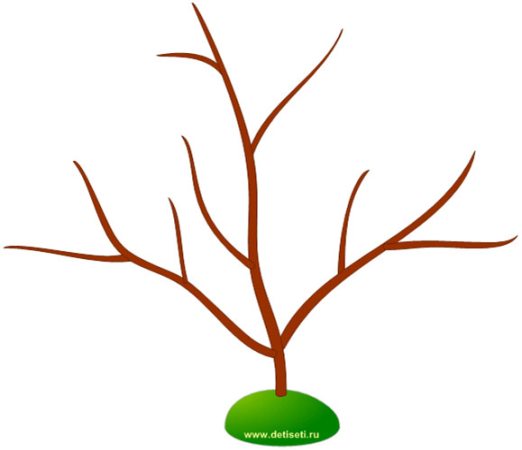 : САДИК, САДОВЫЙ, ПОЛИСАДНИК,САДОВОД, ПОСАДИТЬ, РАССАДА,САДОВОДСТВО, ЗАСАДИТЬ, ПОСАДКА, ВЫСАДИТЬ, САДОЧЕК, САДОВНИК, ПЕРЕСАДКА, НАСАДИТЬ.- Что общего во всех словах? (общий корень, близкое значение)- А попробуйте прочитать только корень. - Вы поняли, что означает это слово? - А попробуйте закрыть корень и прочитать оставшиеся части.- Ясен ли смысл слов? - Какой же мы сделаем вывод, что такое корень? - Правильно, корень – это главная часть слова. В корне заключён смысл слова. От него “растут” другие слова. - Дополним схему.  Корень – это …  - При помощи какого значка выделить корень в слове? Поднимите левую руку –если при помощи прямой, правую –если при помощи дуги.
- Как одним словом можно назвать все эти слова?  У которых один корнень? (однокоренные)  -Давайте проверим правы вы ли мы. Учебник стр.74 Один ученик читает правило про однокоренные слова.Дополняем схему.
Давайте проверим – правы ли мы. Откройте учебник стр74 Однокоренные слова- правило читает один вслух. Молодцы! Мы с вами оказались правы. И теперь можем вывод, посмотрев на схему, что корень- это…..Посмотрите в учебнике правило. Прочитаем (Тупицын Дима читает, а мы следим).- Так же, как и кустов, Корень слова есть у слов.Будь внимателен к словам, Отыщи в них корень сам.7.Физминутка- Если я назову пару однокоренных слов, вы поднимаете руки вверх и соединяете их как знак корня. Если назову пару слов ,которые не являются однокоренными, вы топаете ножками. Постарайтесь посчитать, сколько пар однокоренных слов будет названо.Маленький – малыш, река – ручей, дом – домашний, маленький – мальчик, ветер – вихрь, гриб – грибной, поле – полюшко, ученик – школьник.Сколько пар однокоренных слов ? 4Продолжаем исследование. Исследователи готовы? 8.Работа по учебникуПослушайте текст.(читает Назаренко)Осиновый лес. Иду сквозь густой осинник. Хороши молодые осинки! Рядом осины постарше. Под деревьями вижу грибы. Это подосиновики.-Какие однокоренные слова в этом тексте? Почему?(значение)Проверим по учебнику.Все ли мы слова назвалиУпр130( Один ученик у доски)- А сейчас приступим к следующему этапу исследования однокоренных слов.-  Скажите, всегда ли слова с одинаковым корнем будут однокоренными? Ваша задача- в группах исследовать пары слов и ответить на вопрос?- Можно ли эти слова назвать однокоренными?  Почему?1 группа:рис – рисунок2 группа:гора – горе3 группа:делить – дело4 группа:соль – солист5 грппа:шипеть- шипы6 группа;вода- водительКакой вывод можно сделать ? При подборе однокоренных слов нужно обращать внимание на значение слов, т.к. иногда в словах может совпадать форма корня, а значение этих слов быть совершенно другим, и тогда такие слова не будут однокоренными.Потому что правило гласит-…повторяем правило по учебнику.9.Закрепление Поиграем Найди лишнее слово. Добрый, чуткий, доброта.Учитель, школьник, ученик, учение.Шиповник, шипеть, шипы.Водный, вода, водитель- Все ли слова в строке являются однокоренными? Какое слово будет «лишним»? Как называются такие слова? ( синонимы)- Что такое синонимы?- Почему эти слова не будут однокоренными? Потому что в однокоренных словах одинаковый корень. Молодцы . А корень это? Обращаем внимание на схему на доске.- И вот вам задание для следующего исследованияРабота с учебником ( упр.131, с. 75.  Слабые ученики пеодбирают к слову- звонить.Средние -чистота ,масло, звон.Сильные –чистота, масло ,звонить .сказывать ,побелка.Проверка выполнения.( правильные ответы вывешиваются на доску)Поставьте себе оценку.РЕЗЕРВ. А задача усложняется.Работа с карточками ( Карточки определенного цвета, соответственно уровню задания, дети могут выбрать карточку любого уровня)Я проверю работы  и на следующем уроке и озвучу оценки( за карточки).Вот и подошла к концу наша исследовательская работа. Вы все большие молодцы! Хотелось бы отметить работу…..10.Оценки за урок.11.Домашнее задание: упражнение131 Разбираем задание12.Рефлексия. Посмотрите  на доску.- Используя вопросительные слова, составьте вопросы об основных понятиях темы урока, и ответьте на них.         О чём?        Что ?        Признаки однокоренных?На  доске плакат со словами, дети  подходят и прикрепляют смайлик у тех слов, которые им больше подходят к окончанию урока).Урок полезен, всё понятно.Лишь кое-что чуть-чуть неясно.Ещё придётся потрудиться..Да, трудно всё-таки учиться! Я могу сделать вывод ,глядя на ваши смайлики, что с исследовательской деятельностью мы справились на пять. Урок окончен. Всем большое спасибо. к  н  о  р  ы  ч  м  и  ю  й  ц  в  к а  п  р  д  б  г  щ  у  ы  ч  т  к э  я  з   х  ф  ъ  о  д  ж  к е языкноябрьпредложениетекстантонимыпять